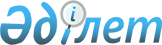 О внесении изменений и дополнений в некоторые указы Президента Республики Казахстан по вопросам судебного администрированияУказ Президента Республики Казахстан от 23 августа 2007 года N 387

  Подлежит опубликованию в Собрании 

      актов Президента и Правительства 

      Республики Казахстан                 ПОСТАНОВЛЯЮ: 

      1. Внести изменения и дополнения в следующие указы Президента Республики Казахстан: 

      1) в  Указ  Президента Республики Казахстан от 22 января 1999 года N 29 "О мерах по дальнейшей оптимизации системы государственных органов Республики Казахстан"»(САПП Республики Казахстан, 1999 г., N 1, ст. 2; 2000 г., N 54, ст. 593; 2001 г., N 1-2, ст. 2;№N 4-5, ст. 43; 2002 г.,№N 26, ст. 272;№N 45, ст. 445; 2003 г., N 12, ст. 130;№N 16, ст. 160; 2004 г.,№N 13, ст. 166; N 21, ст. 267; N 27, ст. 344; N 48, ст. 590; 2005 г., N 16, ст. 189; N 27, ст. 329;№N 30, ст. 380; N 49, ст. 623; 2006 г., N 7, ст. 50; N 26, ст. 264; N 28, ст. 299; N 30, ст. 320): 

      приложение 3 к вышеназванному Указу изложить в новой редакции согласно приложению к настоящему Указу; 

      2) утратил силу Указом Президента РК от 22.09.2010 № 1066.

      2. Настоящий Указ вводится в действие со дня подписания.        Президент  

      Республики Казахстан 

         ПРИЛОЖЕНИЕ           

      к Указу Президента      

      Республики Казахстан     

      от 23 августа 2007 года N 387 ПРИЛОЖЕНИЕ 3         

      к Указу Президента      

      Республики Казахстан     

      от 22 января 1999 года N 29  ЛИМИТ 

штатной численности 

Комитета по судебному администрированию 

при Верховном Суде Республики Казахстан Комитет по судебному администрированию 

при Верховном Суде Республики Казахстан                       64 

Администраторы судов в г.г. Астане и Алматы, областях       8088 

из них: 

аппараты администраторов судов                               549 

канцелярии областных и приравненных к ним судов              836 

канцелярии районных и приравненных к ним судов              4301 

судебные исполнители                                        1791 

судебные приставы                                            611  ЛИМИТ 

штатной численности 

судей местных судов Республики Казахстан Судьи областных и приравненных к ним судов                   579 

Судьи районных и приравненных к ним судов                   1854 
					© 2012. РГП на ПХВ «Институт законодательства и правовой информации Республики Казахстан» Министерства юстиции Республики Казахстан
				